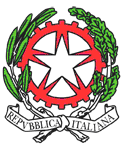 Ministero dell’Istruzione dell’ Università e della RicercaUfficio Scolastico Regionale per il PiemonteUfficio VIII Ambito Territoriale per la provincia di VercelliVia Fratelli Giolito, 1 – 13100  VERCELLI |  http://www.usrpiemonte.it/uspvercelli/default.aspx   Prot, MIUR A00AT  1192  C2                                                , 07-05-2015IL DIRIGENTEDECRETALa concessione della trasformazione del   rapporto di lavoro da tempo pieno a tempo parziale per il seguente personale a decorrere dal 01-09-2015 Il DIRIGENTE Dott. Antonio Catania firma autografa sostituita a mezzo stampa,ai sensi dell’art.3, co. 2, del D.Lgs 12.02.1993 n.39.VISTOIl D.L. n. 112 del 25.06.2008 convertito nella legge n. 133 del 06.08.2008 art. 73 ;VISTOIl C.C.N.L. del  29/11/2007 del comparto scuola art. 39  ( personale docente ) e art. 58 ( personale ATA ) ;VISTAL’Ordinanza Ministeriale n. 446 del 22.07.1997 contenente le disposizioni riguardanti il rapporto di lavoro a tempo parziale del personale della scuola; VISTELe istanze del personale della scuola con contratto a tempo indeterminato intese ad ottenere la trasformazione o il rinnovo del rapporto di lavoro da tempo pieno a tempo parziale;VISTOIl decreto di questo Ufficio n.AOOUSPVC 1191 c2   del 07-05-2015